北回歸線太陽館2021年寒假-小太陽創客體驗營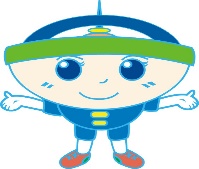 錄取名單◎以上錄取人員請於1/17〜27進行繳費，若逾期繳費視同放棄，將由備取者依序遞補。◎繳費方式及活動通知單如附檔，請自行下載。◎因應防疫新生活，請自備口罩。學 校學生姓名學 校學生姓名學 校學生姓名興嘉康○博港坪高○威北園許○程坔頭港徐○佑港坪蕭○蓁嘉大附小柯○文光明梁○耘志航黃○瑋雲林劉○廷光明梁○城嘉大附小林○捷北回黃○樺北辰林○歆志航黃○銘雲林劉○宇嘉大附小蔡○峰安東林○儀嘉大附小柯○甯中山蔣○睿志航黃○瑋後補1李○祐中山蔣○融僑信丁○恩後補2黃○愷嘉大附小李○柔港坪蔡○諺後補3吳○緯嘉大附小邱○喬虎尾廖○穎後補4嚴○絜